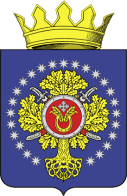 УРЮПИНСКИЙ МУНИЦИПАЛЬНЫЙ РАЙОНВОЛГОГРАДСКОЙ ОБЛАСТИУРЮПИНСКАЯ  РАЙОННАЯ  ДУМАР  Е  Ш  Е  Н  И  Е29 мая 2020 года                                № 99Об исполнении бюджета Урюпинского муниципального района за первый квартал 2020 года        Рассмотрев информацию администрации Урюпинского муниципального района об исполнении бюджета Урюпинского муниципального района за первый квартал 2020 года, Урюпинская районная Дума РЕШИЛА:        Принять к сведению информацию администрации Урюпинского муниципального района об исполнении бюджета Урюпинского муниципального района за первый квартал 2020 года (прилагается).             ПредседательУрюпинской районной Думы					Т.Е. Матыкина    Приложение к решениюУрюпинской районной Думы    от 29 мая 2020 года № 99 Информация об исполнении бюджета Урюпинского муниципального районаза первый квартал 2020 года        Бюджет Урюпинского муниципального района исполнен по доходам в сумме 83625,1 тыс. руб., что составляет 17,9 % к утвержденному годовому плану в размере 468190,1 тыс. руб. и по расходам в сумме 82980,1 тыс. руб., что составляет 17,4 % к утвержденному годовому плану в размере 477149,2 тыс. руб.; профицит бюджета составил 645,0 тыс. руб.        За указанный период получено налоговых и неналоговых доходов в сумме 35948,5 тыс. руб. или 19,6% к утвержденному годовому плану в размере 183094,7 тыс. руб. По налоговым доходам план выполнен в сумме 29976,4 тыс. руб. или 19,7 % к годовому плану в размере 152391,0 тыс. руб.  План по неналоговым доходам выполнен в сумме 5972,1 тыс. руб. или 19,5 % к утвержденному годовому плану в размере 30703,7 тыс. руб.        Структура налоговых и неналоговых доходов бюджета Урюпинского муниципального района по состоянию на 01 апреля 2020 года:        налог на доходы физических лиц в сумме 21767,8 тыс. руб. (16,5 % от плана);        налоги на товары (работы, услуги) реализуемые на территории Российской Федерации в сумме 1934,7 тыс. руб. (21,8 % от плана);        налоги на совокупный доход в сумме 6138,0 тыс. руб. (52,0 % от плана);        государственная пошлина в сумме 135,9 тыс. руб.;        доходы от использования имущества в сумме 4448,4 тыс. руб. (21,6% от плана);        платежи при пользовании природными ресурсами в сумме 251,4 тыс. руб.;        доходы от оказания платных услуг и компенсации затрат государства в сумме 778,2 тыс. руб. (12,3% от плана);        доходы от продажи материальных и нематериальных активов в сумме 362,1 тыс. руб. (9,5 % от плана);        штрафы, санкции, возмещение ущерба в сумме 117,4 тыс. руб.;        прочие неналоговые доходы в сумме 14,6 тыс. руб.        Безвозмездные поступления исполнены в сумме 47676,6 тыс. руб. или  16,7 % к утвержденному плану  в размере  285095,4 тыс. руб., в том числе:        субсидии бюджетам бюджетной системы Российской Федерации (межбюджетные субсидии) в сумме  5540,5 тыс. руб. (9,7 % от плана),  в том числе:        - субсидия на организацию отдыха детей в каникулярный период в лагерях дневного пребывания на базе муниципальных образовательных организаций Волгоградской области в сумме 142,8 тысяч рублей (10,8% от плана);        - субсидия на обеспечение сбалансированности местных бюджетов бюджетам муниципальных образований в сумме 5397,7 тысяч рублей (16,7% от плана);        субвенции от других бюджетов бюджетной системы  в сумме 41995,8 тыс. руб. (19,0 % от плана), в том числе:        - субвенция бюджетам муниципальных районов на осуществление федеральных полномочий по государственной регистрации актов гражданского состояния в сумме 341,8 тыс. руб. (15,4 % от плана);        - субвенция бюджетам муниципальных районов на предоставление субсидий гражданам по оплате жилищно-коммунальных услуг в сумме 4558,2 тыс. руб. (34,5 % от плана);        - субвенция бюджетам муниципальных районов на создание, содержание и обеспечение деятельности комиссии по делам несовершеннолетних в сумме 83,8 тыс. руб. (25,0 % от плана);        - субвенция бюджетам муниципальных районов на организационное обеспечение деятельности административной комиссии в сумме 77,0 тыс. руб. (25,0 % от плана);        - субвенция бюджетам муниципальных районов на организацию и осуществления деятельности органов опеки и попечительства в сумме 343,6 тыс. руб. (26,2 % от плана);        - субвенция бюджетам муниципальных районов на хранение,  комплектование, учет и использование  архивных документов и архивных фондов, отнесенных к составу архивного фонда Волгоградской области в сумме 131,4 тыс. руб. (25,0 % от плана);        - субвенция бюджетам муниципальных районов на осуществление образовательного процесса муниципальными  дошкольными образовательными организациями в сумме 1556,5 тыс. руб. (20,9 % от плана);        - субвенция бюджетам муниципальных районов на осуществление образовательного процесса муниципальными общеобразовательными организациями в сумме 27366,0 тыс. руб. (17,6 % от плана);        - субвенция на осуществление образовательного процесса по реализации образовательных программ дошкольного образования муниципальными общеобразовательными организациями в сумме 2164,8 тыс. руб. (15,9 % от плана);        - субвенция бюджетам муниципальных районов на организацию питания детей из малоимущих семей и детей, находящихся на учете у фтизиатра, обучающихся в общеобразовательных учреждениях в сумме 1279,3 тыс. руб. (22,2 % от плана);        - субвенция бюджетам муниципальных районов на предоставление мер социальной поддержки по оплате жилья и коммунальных услуг отдельным категориям граждан в сумме 1147,0 тыс. руб. (22,8 % от плана);        - субвенция бюджетам муниципальных районов на предоставление мер социальной поддержки детей-сирот и детей, оставшихся без попечения родителей, лиц из числа детей-сирот и детей, оставшихся без попечения родителей, по выплате вознаграждения за труд, причитающегося приемным родителям (патронатному воспитателю), предоставлению приемным родителям мер социальной поддержки в сумме 2857,5 тыс. руб. (22,2 % от плана);        - субвенция на осуществление органами местного самоуправления муниципальных образований Волгоградской области государственных полномочий Волгоградской области в области обращения с животными в части отлова и содержания животных без владельцев в сумме 88,9 тыс. руб. (100,0 % от плана);        иные межбюджетные трансферты в сумме 735,1 тыс. руб. (10,3 % от плана), в том числе:        - межбюджетные трансферты, передаваемые бюджетам муниципальных районов из бюджетов поселений на осуществление части полномочий по решению вопросов местного значения в соответствии с заключенными соглашениями в сумме 735,1 тысяч рублей (10,3% от плана);        возврат остатков субсидий, субвенций и иных межбюджетных трансфертов, имеющих целевое назначение, прошлых лет  в сумме   - (минус) 594,8 тыс. руб.        Полученные средства бюджета Урюпинского муниципального района направлены на:        1) общегосударственные вопросы в сумме 8574,0 тыс. руб. (16,9 % от плана), в том числе:        - функционирование высшего должностного лица муниципального образования в сумме 255,0 тыс. руб.;        - функционирование законодательных (представительных) органов государственной власти и представительных органов муниципальных образований в сумме 291,8 тыс. руб.;        - функционирование местной администрации в сумме 4388,4 тыс. руб.;        - обеспечение деятельности финансовых, налоговых и таможенных органов и органов финансового (финансово-бюджетного) надзора в сумме 911,7тыс. руб.;        - другие общегосударственные вопросы в сумме 2727,1 тыс. руб.;        2) национальную безопасность и правоохранительную деятельность в сумме 286,8 тыс. руб. (15,5 % от плана), в том числе:         - защита населения и территории от последствий чрезвычайных ситуаций природного и техногенного характера, гражданская оборона в сумме 255,6 тыс. руб.;        - другие вопросы в области национальной безопасности и правоохранительной деятельности в сумме 31,2 тыс. руб.;        3) национальную экономику в сумме 849,0 тыс. руб. (3,7 % от плана), в том числе:        - дорожное хозяйство (дорожные фонды) в сумме 800,0 тыс. руб.;        - другие вопросы в области национальной экономики в сумме 49,0 тыс. руб.;        4) жилищно-коммунальное хозяйство в суме 3315,8 тыс. руб. (31,0% от плана), в том числе:        - жилищное хозяйство в сумме 0,7 тыс. руб.;         - коммунальное хозяйство в сумме 3036,6 тыс. руб.;        - благоустройство в сумме 278,5 тыс. руб.;        5) образование в сумме 50316,3 тыс. руб. (17,0 % от плана), в том числе:        - дошкольное образование в сумме 5525,2 тыс. руб.;        - общее образование в сумме 40334,0 тыс. руб.;        - дополнительное образование детей в сумме 2813,2 тыс. руб.;        - другие вопросы в области образования в сумме 1643,9 тыс. руб.;        6) культуру и кинематографию в сумме 3950,4 тыс. руб. (18,9 % от плана), в том числе культура в сумме 3950,4 тыс. руб.;        7) социальную политику в сумме 8290,6 тыс. руб. (23,2 % от плана), в том числе:        - пенсионное обеспечение в сумме 304,8 тыс. руб.;        - социальное обеспечение населения в сумме 5291,1 тыс. руб.;        - охрана семьи и детства в сумме 2547,3 тыс. руб.;         - другие вопросы в области социальной политики в сумме 147,4 тыс. руб.;        8) физическую культуру и спорт в сумме 61,0 тыс. руб. (10,0 % от плана), в том числе массовый спорт в сумме 61,0 тыс. руб.;        9) средства массовой информации в сумме 69,0 тыс. руб. (100,0 % от плана), в том числе другие вопросы в области средств массовой информации в сумме 69,0тыс. руб.;        10) межбюджетные трансферты общего характера бюджетам бюджетной системы Российской Федерации в сумме 7267,2 тыс. руб. (19,1 % от плана), в том числе прочие межбюджетные трансферты бюджетам субъектов Российской Федерации и муниципальных образований общего характера в сумме 7267,2 тыс. руб.        Исполнение расходов в рамках муниципальных программ составило 2478,5 тыс. руб. (6,1% от плана), в том числе:В соответствии с Бюджетным кодексом Российской Федерации, в  бюджете Урюпинского муниципального района на 2020 год предусмотрен резервный фонд администрации Урюпинского муниципального района в размере 700,0 тысяч рублей. По состоянию на 01.04.2020 года расходование бюджетных средств за счет средств резервного фонда не производилось                                                                                  Финансовый отдел администрации                                                                               Урюпинского муниципального районаНаименование муниципальной программы (МП)Сумма ассигнований на МПна 2020 год (тыс. руб.)Исполнение МП за 1 квартал 2020 года Исполнение МП за 1 квартал 2020 года Наименование муниципальной программы (МП)Сумма ассигнований на МПна 2020 год (тыс. руб.)(тыс. руб.)% МП «Повышение безопасности дорожного движения на территории Урюпинского муниципального района на 2020-2022 годы»10290,0800,07,8%МП «Пожарная безопасность муниципальных образовательных организаций Урюпинского муниципального района Волгоградской области на 2020-2022 годы»3849,4131,13,4%МП «Обеспечение безопасности муниципальных образовательных учреждений  Урюпинского муниципального района Волгоградской области» на 2019-2021 годы» 365,559,616,3%МП «Организация питания обучающихся и воспитанников в муниципальных образовательных организациях Урюпинского муниципального района на 2020-2022 годы»7012,41387,219,8%МП «Поддержка социально-ориентированных некоммерческих организаций, осуществляющих деятельность на территории Урюпинского муниципального района на 2020-2022 годы»150,039,626,4%МП «Профилактика экстремизма и терроризма на территории Урюпинского муниципального района (в том числе в молодежной среде) на 2020-2022 годы» 40,00,00,0%МП «Развитие массовой физической культуры и спорта на территории Урюпинского муниципального района на 2019-2025 годы»587,061,010,4%МП «Героико-патриотическое воспитание молодежи в Урюпинском муниципальном районе на 2019-2021 годы» 132,00,00,0%МП «Модернизация зданий, сооружений и благоустройство территорий образовательных организаций Урюпинского муниципального района на 2020-2022 годы»8925,70,00,0%МП «Комплексные меры противодействия злоупотреблению наркотиками и их незаконному обороту на территории Урюпинского муниципального района на 2019 - 2021 годы»20,00,00,0%МП «Развитие муниципальной службы в администрации Урюпинского муниципального района Волгоградской области на 2020-2022 годы» 100,00,00,0%МП «Энергосбережение и повышение энергетической эффективности Урюпинского муниципального района на 2010–2020 годы»9470,00,00,0%ИТОГО:40942,02478,56,1%